Технологическая карта.Тема: Физика: «Радиолокация. Понятие о телевидении. Развитие средств связи. 11 класс». Информатика: «Телекоммуникации. Средства и технологии обмена информацией с помощью компьютерных сетей. Локальные и глобальные компьютерные сети.»Интегрируемые предметы: физика, информатикаОбщее количество часов: 1 часЦели:  Познакомить учащихся с практическим применением свойств электромагнитных волн на примерах радиолокации и телевидения. Совместно с учащимися выяснить, как технический прогресс влияет на нашу жизнь на примере развития средств связи.№Этапы организации учебной деятельностиРезультаты освоения содержания образования (предметные: базовый, повышенный уровни; матапредметные, личностные)Учебная деятельность ребёнка (учебные задачи)Учебный материал (тексты учебников, ЦОры, социкультурные, социопроизводственные ресурсы)Перечень приёмов (педтехник) позволяющих преодолеть трудности ребёнка в учебной деятельности1Организационный моментПостроившись по два человека. Прослушали инструктаж о правилах поведения на дорогах. Спокойно по тротуару пошли в Ростелеком на урок экскурсиюДети спокойно выполняя все правила под руководством учителей дошли до организации Ростелеком.Проблемная ситуация. Вопросы.2Определение темы урокаДети самостоятельно определяют тему. Учащиеся сообщают тему урока. После чего слушают учителей и в потом им проводит экскурсию ответственный человек рассказывая что находится в других кабинетах. Что стоит за оборудование. Как все работает.Оборудование Ростелеком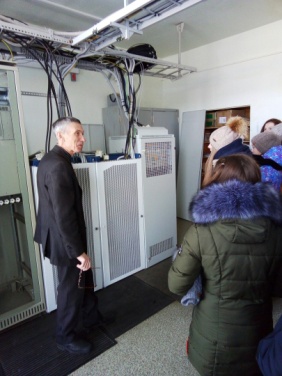 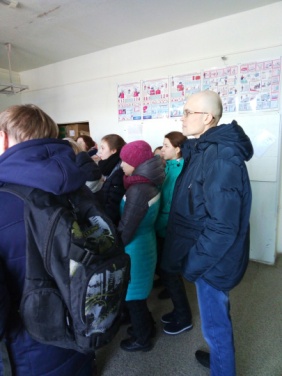 Выделение главного3Закрепление пройденногоУчитель физики задает экскурсоводу вопросы на которые он отвечает, тем самым разъесняя детям более подробно об оборудовании. Учитель информатики поясняет сказанное.Внимательно слушают и отмечают себе в тетрадьОборудование Ростелеком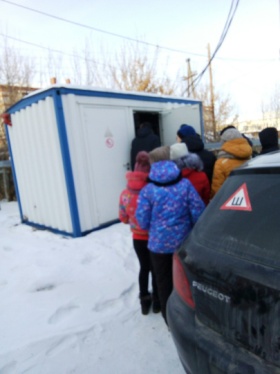 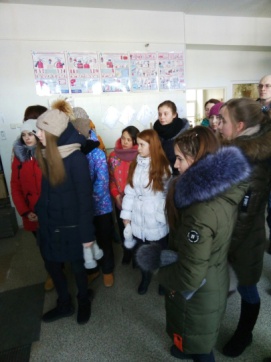 Выделение главного6Подведение итогов. Рефлексия.Коммуникативные: умение с достаточной полнотой и точностью выражать свои мысли; Позновательные: рефлексия;Личностные: смыслообразованиеПодводят итоги об увиденном, делают совместное фото в конце экскурсии. Фото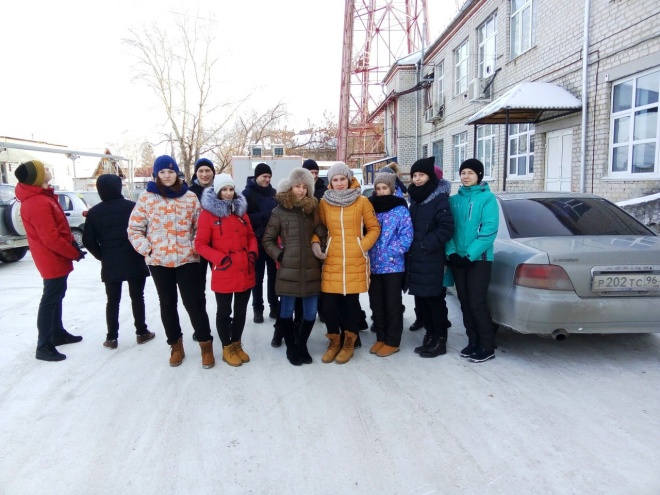 